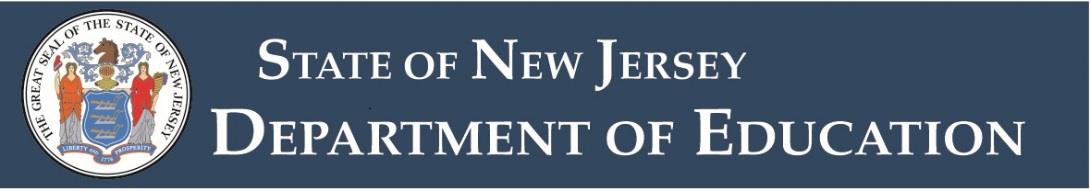 Physics 
Standard Certificate Add-OnEndorsement Code: 2260This endorsement entitles the holder to teach physics, environmental and general science in all public schools.The candidate must meet the following requirements to be eligible for the standard certificate:Certificate RequirementHold a New Jersey standard certificate in biological science, chemistry, earth science or physical science.Subject Matter PreparationCredit Requirements15 credits in physics with six credits at the advanced level. Acceptable CoursesCourses in pedagogy or education are not acceptable.The final determination as to which courses will be counted towards the subject matter is based on content standards found in the New Jersey Student Learning Standards.Praxis II Test RequirementTest Requirements for Certification in New Jersey Grade Point Average (GPA) flexibilities shall not apply.